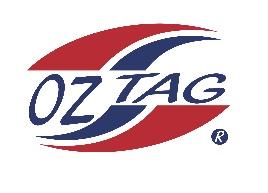     2023 Sutherland Shire Stingrays                                    Under Girls 14 Representative Congratulations to the following players selected in the Under14 Team to represent Sutherland Shire Stingrays. Division: U14 GirlsCoaches: Brett Carroll / Derryn Weigand / Mat KarikaPhone: 0416248125Email: bacarroll@live.com.auManager: Phone:Email: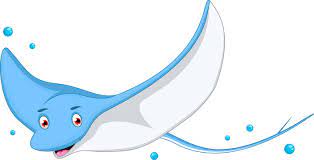 Name1Kalani Anderson2Aneska Barling   3Eva Benton4Sienna Best5Ocean Bradley6Brooke Carroll7Noa Coupland8Paige Debreczini9Ava Dwyer10Dolly Fava11Haylee Hanley12Lyla Hawksworth13Rhianna Karika14Ashleigh L’Estrange15Monique Marshall16Tahli WeigandSHADOWS (In no particular order)17Emeline Bourke18Amalee Doyle19Emily Rebeiro20